Upitnik za roditelje: Korištenje interneta i društvenih mrežaPoštovani roditelji, pred vama je upitnik od 10 pitanja na koje trebate iskreno i kratko odgovoriti. 
Pitanja su preuzeta sa službene web stranice Dan sigurnijeg interneta. Hvala! Kviz izradile učiteljice Patricija Hercog (Republika Hrvatska) i Ljiljana Mudrinić (Republika Srbija).*ObaveznoDan sigurnijeg interneta 2021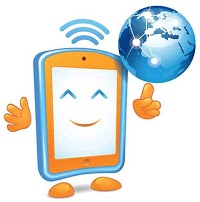 Iz koje ste zemlje? *Republika SrbijaRepublika HrvatskaSjeverna MakedonijaBosna i HercegovinaSvi su sadržaji na internetu primjereni za djecu i mlade. *DaNeDopisivanje s nepoznatom osobom može Vaše dijete dovesti u opasnost. *DaNeRoditelji mogu ugroziti sigurnost i privatnost svoje djece ako objavljuju njihove fotografije i videozapise na društvenim mrežama. *DaNeJesu li video snimci svih Youtubera primjereni djeci i mladima? *DaNeTikTok je društvena mreža na kojoj i djeca mlađa od 13 godina mogu objaviti svoj video. *DaNeFotografija Vašeg djeteta je djetetov osobni podatak. *DaNeJednom kada objavimo fotografiju ili video, to ostaje zauvijek na internetu. *DaNeNeki online izazovi mogu itekako biti pogubni i štetni za Vaše dijete. *DaNeDjeca i mladi koja dožive nasilje na internetu, poput vrijeđanja i izbacivanja iz grupe- tužna su, usamljena i povrijeđena. *DaNeKad dijete vidi ili doživi nasilje na internetu može se obratiti na besplatni broj telefona u Vašoj zemlji. Koji? Ako ne znate napišite: Ne znam. *Vaš odgovor